KARTKA Z KALENDARZA PRZEDSZKOLAKAMARZEC07.03. – WYJAZD NA PIZZĘ DO CHATY NAD RZEKĄ08.03. – DZIEŃ KOBIET10.03. – DZIEŃ CHŁOPAKA14.03. – DZIEŃ DIZNOZAURA21.03. – POWITANIE WIOSNY25.03. – I WIOSENNY KONKURS RECYTATORSKI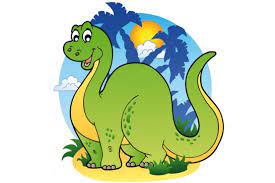 